Муниципальный Советгорода ПавловскаРЕШЕНИЕот 26 октября 2016 года									№ 7/1.1Об исполнении бюджета муниципального образования города Павловска за 9 месяцев 2016 годаВ соответствии Бюджетным кодексом Российской Федерации, Уставом муниципального образования города Павловска, Положением о бюджетном процессе в муниципальном образовании город Павловск  Муниципальный Совет города Павловска РЕШИЛ:	1. Принять к сведению отчет Местной администрации города Павловска об исполнении бюджета муниципального образования города Павловска за 9 месяцев 2016 года.	2. Опубликовать ежеквартальные сведения о  ходе исполнения местного  бюджета и о численности муниципальных служащих органов местного самоуправления с указанием фактических затрат на их денежное содержание на официальном сайте муниципального образования и в информационно-аналитическом бюллетене «Муниципальные новости города Павловска».	3. Настоящее решение вступает в силу со дня принятия.4.  Настоящее решение подлежит официальному опубликованию.Глава муниципального образования города Павловска								В.В. ЗибаревПояснительная записка к отчету об исполнении бюджетамуниципального образования города Павловска за 9 месяцев 2016 года            Главный бухгалтер                                                                          А.Н. ВоробцовСВЕДЕНИЯ О ХОДЕ ВЫПОЛНЕНИЯ БЮДЖЕТАмуниципального образования города Павловска за 9 месяцев 2016 годаДанные сведения публикуются в соответствии с со ст. 36 Бюджетного кодекса российской Федерации,  п. 6 ст. 52 Федерального закона от 06.10.2003 № 131-ФЗ «Об общих принципах организации местного самоуправления в Российской Федерации» и ч. 7 ст. 38 Закона Санкт-Петербурга от 23.09.2009 № 420-79 «Об организации местного самоуправления в Санкт-Петербурге»Сведения о доходах, расходах местного бюджета города Павловска* указываются кассовые расходы бюджетаСведения о численности муниципальных служащих органов местного самоуправления города Павловска, работников муниципальных учреждений с указанием фактических затрат на их денежное содержание** указываются совокупные сведения по всем органам местного самоуправления г. Павловска и всем муниципальным учреждениям** указываются фактические расходы по КОСГУ 211Доходы:Доходы местного бюджета на 2016 год запланированы в сумме  74 620,5 тыс. руб., Доходы:Доходы местного бюджета на 2016 год запланированы в сумме  74 620,5 тыс. руб., Доходы:Доходы местного бюджета на 2016 год запланированы в сумме  74 620,5 тыс. руб., Доходы:Доходы местного бюджета на 2016 год запланированы в сумме  74 620,5 тыс. руб., Кассовое поступление доходов на 1 октября 2016 года составило  29 550,3 тыс. руб., Кассовое поступление доходов на 1 октября 2016 года составило  29 550,3 тыс. руб., Кассовое поступление доходов на 1 октября 2016 года составило  29 550,3 тыс. руб., Кассовое поступление доходов на 1 октября 2016 года составило  29 550,3 тыс. руб., Процент исполнения за отчётный период (9 месяцев) составляет 100 %, процент исполнения за год составляет 39,6%Расходы:Процент исполнения за отчётный период (9 месяцев) составляет 100 %, процент исполнения за год составляет 39,6%Расходы:Процент исполнения за отчётный период (9 месяцев) составляет 100 %, процент исполнения за год составляет 39,6%Расходы:Процент исполнения за отчётный период (9 месяцев) составляет 100 %, процент исполнения за год составляет 39,6%Расходы:Расходы  местного бюджета на 2016 год запланированы в сумме 89 763,5 тыс. руб.Кассовое исполнение расходной части бюджета на 1 октября 2016 года составило  24  195,9 тыс. руб., процент исполнения за отчётный период (9 месяцев) составляет 100%, процент исполнения за год составляет 27,0%.№ п/пНаименование статейСумма, тыс.руб.План на отчетный период тыс. руб.Исполнено за отчетный период тыс.руб.% исполнения за отчетный период % исполнения за год1.МУНИЦИПАЛЬНЫЙ СОВЕТ ГОРОДА ПАВЛОВСКА3 217,92 243,202 243,2100,069,71.1.Общегосударственные вопросы3 217,92 243,202 243,2100,069,71.1.1.Функционирование высшего должностного лица субъекта Российской Федерации и муниципального образования1 246,6871,00871,0100,069,91.1.1.1.Глава муниципального образования1 246,6871,00871,0100,069,91.1.1.1.1.Расходы на выплату персоналу в целях обеспечения выполнения функций государственными (муниципальными) органами, казенными учреждениями, органами управления государственными внебюджетными фондами1 246,6871,00871,0100,069,91.1.2.Функционирование законодательных (представительных) органов государственной власти и представительных органов муниципальных образований1 899,31 318,201 318,2100,069,41.1.2.1.Аппарат представительного органа муниципального образования1 899,31 318,201 318,2100,069,41.1.2.1.1.Расходы на выплату персоналу в целях обеспечения выполнения функций государственными (муниципальными) органами, казенными учреждениями, органами управления государственными внебюджетными фондами1 601,21 248,501 248,5100,078,01.1.2.1.2.Закупка товаров, работ и услуг для государственных (муниципальных) нужд298,169,7069,7100,023,41.3.Другие общегосударственные вопросы72,054,0054,0100,075,01.3.1.Уплата членских взносов на осуществление деятельности Совета муниципальных образований Санкт-Петербурга и содержание его органов72,054,0054,0100,075,01.3.1.1.Иные бюджетные ассигнования72,054,0054,0100,075,02.МЕСТНАЯ АДМИНИСТРАЦИЯ ГОРОДА ПАВЛОВСКА86 545,621 952,8021 952,8100,025,42.1.Общегосударственные вопросы13 376,09 498,739 498,7100,071,02.1.1.Функционирование Правительства Российской Федерации, высших исполнительных органов государственной  власти субъектов Российской Федерации, местных администраций10 283,27 608,607 608,6100,074,02.1.1.1.Глава местной администрации (исполнительно-распорядительного органа муниципального образования)1 246,6944,30944,3100,075,82.1.1.1.1.Расходы на выплату персоналу в целях обеспечения выполнения функций государственными (муниципальными) органами, казенными учреждениями, органами управления государственными внебюджетными фондами1 246,6944,30944,3100,075,82.1.1.2.Содержание и обеспечение деятельности местной администрации по решению вопросов местного значения9 030,66 664,306 664,3100,073,82.1.1.2.1.Расходы на выплату персоналу в целях обеспечения выполнения функций государственными (муниципальными) органами, казенными учреждениями, органами управления государственными внебюджетными фондами7 506,45 511,905 511,9100,073,42.1.1.2.2.Закупка товаров, работ и услуг для обеспечения государственных (муниципальных) нужд1 519,41 150,701 150,7100,075,72.1.1.2.3.Иные бюджетные ассигнования4,81,701,7100,035,42.1.1.3.Расходы на исполнение государственного полномочия Санкт-Петербурга по составлению протоколов об административных правонарушениях за счёт субвенций из Бюджета Санкт-Петербурга6,00,000,00,00,02.1.1.3.1.Закупка товаров, работ и услуг для обеспечения государственных (муниципальных) нужд6,00,000,00,00,02.1.2.Расходы на исполнение государственного полномочия Санкт-Петербурга по организации и осуществлению  деятельности по опеке и попечительству за счёт субвенций из бюджета Санкт - Петербурга2 375,31 746,501 746,5100,073,52.1.2.1Расходы на выплату персоналу в целях обеспечения выполнения функций государственными (муниципальными) органами, казенными учреждениями, органами управления государственными внебюджетными фондами2 249,71 688,701 688,7100,075,12.1.2.2Закупка товаров, работ и услуг для обеспечения государственных (муниципальных) нужд125,657,8057,8100,046,02.1.2.1.Резервные фонды350,00,0 0,00,00,02.1.2.1.1.Резервный фонд Местной администрации350,00,0 0,00,00,02.1.3.Иные бюджетные ассигнования350,00,00,00,00,02.1.3.1.Другие общегосударственные вопросы367,5143,63143,6100,039,12.1.3.1.1.Формирование архивных фондов органов местного самоуправления, муниципальных предприятий и учреждений37,827,6027,6100,073,02.1.3.2.Закупка товаров, работ и услуг для обеспечения государственных (муниципальных) нужд37,827,6027,6100,073,02.1.3.2.1.Формирование и размещение муниципального заказа79,735,0035,0100,043,92.1.3.3Закупка товаров, работ и услуг для обеспечения государственных (муниципальных) нужд79,735,0035,0100,043,92.1.3.3.1 Участие в реализации мероприятий по охране здоровья граждан от воздействия окружающего табачного дыма и последствий потребления табака, информирование населения о вреде потребления табака и вредном воздействии окружающего табачного дыма на территории  муниципального образования города Павловска65,035,9035,9100,055,22.1.3.4.Закупка товаров, работ и услуг для обеспечения государственных (муниципальных) нужд65,035,9035,9100,055,22.1.3.4.1.Участие в  профилактике терроризма и экстремизма, а также в минимизации и (или) ликвидации последствий проявления терроризма и экстремизма на территории муниципального образования г. Павловска25,09,209,2100,036,82.1.3.5.Закупка товаров, работ и услуг для обеспечения государственных (муниципальных) нужд25,09,209,2100,036,82.1.3.5.1Участие в деятельности по профилактике правонарушений в муниципальном образовании городе Павловске в соответствии с законами Санкт-Петербурга75,08,508,5100,011,32.1.3.6.Закупка товаров, работ и услуг для обеспечения государственных (муниципальных) нужд75,08,508,5100,011,32.1.3.6.1Участие в установленном порядке в мероприятиях по профилактике незаконного потребления наркотических средств и психотропных веществ, новых потенциально опасных психоактивных веществ, наркомании в муниципальном образовании городе Павловске85,027,4327,4100,032,32.1.3.6.1Закупка товаров, работ и услуг для обеспечения государственных (муниципальных) нужд85,027,4327,4100,032,32.2.Национальная безопасность и правоохранительная деятельность66,339,0039,0100,058,82.2.1.Зашита населения и территории от чрезвычайных ситуаций природного и техногенного характера, гражданская оборона66,339,0039,0100,058,82.2.1.1.Проведение подготовки и обучения неработающего населения способам защиты и действиям в чрезвычайных ситуациях, а также способам защиты от опасностей, возникающих при ведении военных действий или вследствие этих действий66,339,0039,0100,058,82.2.1.1.1.Закупка товаров, работ и услуг для обеспечения государственных (муниципальных) нужд66,339,0039,0100,058,82.3.Национальная экономика8 482,01 343,371 343,4100,015,82.3.1.Общеэкономические вопросы264,9260,00260,0100,098,22.3.1.1.Участие в организации и финансировании временного трудоустройства несовершеннолетних в возрасте от 14 до 18 лет в свободное от учебы время264,9260,00260,0100,098,22.3.1.1.1.Закупка товаров, работ и услуг для обеспечения государственных (муниципальных) нужд264,9260,00260,0100,098,22.3.2.  Дорожное хозяйство (дорожные фонды)8 207,11 079,701 079,7100,013,22.3.2.1.Текущий ремонт и содержание дорог, расположенных в пределах границ муниципального образования (в соответствии с перечнем, утвержденным Правительством Санкт-Петербурга)8 207,11 079,701 079,7100,013,22.3.2.1.1.Закупка товаров, работ и услуг для государственных (муниципальных) нужд8 207,11 079,701 079,7100,013,22.3.3.Другие вопросы в области национальной экономики10,03,673,67100,036,72.3.3.1.Мероприятия по содействию развитию малого бизнеса на территории муниципального образования г. Павловска10,03,673,67100,036,72.3.3.1.1.Закупка товаров, работ и услуг для обеспечения государственных (муниципальных) нужд10,03,673,67100,036,72.4.Жилищно-коммунальное хозяйство52 506,13 837,503 837,5100,07,32.4.1.Благоустройство52 506,13 837,503 837,5100,07,32.4.1.1.Текущий ремонт и озеленение придомовых территорий и территорий дворов, включая проезды и въезды, пешеходные дорожки, организация дополнительных парковочных мест, установка, содержание и ремонт ограждений газонов, установка и содержание малых архитектурных форм, уличной мебели и хозяйственно-бытового оборудования 12 194,0589,10589,1100,04,82.4.1.1.1.Закупка товаров, работ и услуг для обеспечения государственных (муниципальных) нужд11 876,4271,50271,5100,02,32.4.1.1.2.Иные бюджетные ассигнования317,6317,60317,6100,0100,02.4.1.2.Создание зон отдыха, обустройство, содержание и уборка территорий детских и спортивных площадок  на территории  муниципального образования города Павловска23 040,0286,50286,5100,01,22.4.1.2.1.Закупка товаров, работ и услуг для обеспечения государственных (муниципальных) нужд22 448,0174,50174,5100,00,82.4.1.2.2.Иные бюджетные ассигнования592,0112,00112,0100,018,92.4.1.3.Ликвидация несанкционированных свалок бытовых отходов и мусора и уборка территорий, водных акваторий, тупиков и проездов, не включенных в адресные программы, утвержденные исполнительными органами государственной власти Санкт-Петербурга606,4250,40250,4100,041,32.4.1.3.1.Закупка товаров, работ и услуг для обеспечения государственных (муниципальных) нужд606,4250,40250,4100,041,32.4.1.4.Организация сбора и вывоза бытовых отходов и мусора с территории, на которой расположены жилые дома частного жилищного фонда города Павловска30,011,9011,9100,039,72.4.1.4.1.Закупка товаров, работ и услуг для обеспечения государственных (муниципальных) нужд30,011,9011,9100,039,72.4.1.5.Расходы на исполнение государственного полномочия Санкт-Петербурга по организации и  осуществлению уборки и санитарной очистки территорий за счёт субвенций Санкт-Петербурга.12 600,81 964,401 964,4100,015,62.4.1.5.1.Закупка товаров, работ и услуг для государственных (муниципальных) нужд12 600,81 964,401 964,4100,015,62.4.1.6.Организация учета зеленых насаждений внутриквартального озеленения на территории муниципального образования города Павловска, компенсационное озеленение, содержание территорий зеленых насаждений внутриквартального озеленения, проведение санитарных рубок, а также удаление аварийных, больных деревьев и кустарников в отношении зеленых насаждений внутриквартального озеленения2 193,8462,60462,6100,021,12.4.1.6.1.Закупка товаров, работ и услуг для государственных (муниципальных) нужд2 193,8462,60462,6100,021,12.4.1.7.Выполнение оформления к праздничным мероприятиям на территории муниципального образования города Павловска1 184,1264,80264,8100,022,42.4.1.7.1.Закупка товаров, работ и услуг для обеспечения государственных (муниципальных) нужд1 184,1264,80264,8100,022,42.4.1.8.Содержание и благоустройств, обеспечение сохранности и восстановления мест погребения и воинских захоронений, мемориальных сооружений и объектов, увековечивающих память погибших, расположенных на территории муниципального образования города Павловска100,00,000,00,00,02.4.1.8.1.Закупка товаров, работ и услуг для обеспечения государственных (муниципальных) нужд100,00,000,00,00,02.4.1.9.Устройство искусственных неровностей на проездах и въездах на придомовых территориях и дворовых территориях557,07,807,8100,01,43.4.1.9.1Закупка товаров, работ и услуг для обеспечения государственных (муниципальных) нужд557,07,807,8100,01,42.5.Охрана окружающей среды50,00,000,00,00,02.5.1.Другие вопросы в области охраны окружающей среды50,00,000,00,00,02.5.1.1.Участие в мероприятиях по охране окружающей среды в границах муниципального образования города Павловска50,00,000,00,00,02.5.1.1.1.Закупка товаров, работ и услуг для обеспечения государственных (муниципальных) нужд50,00,000,00,00,02.6.Образование488,9288,20288,2100,058,92.6.1.Профессиональная подготовка, переподготовка и повышение квалификации58,510,5010,5100,017,92.6.1.1.Организация профессионального образования и дополнительного профессионального образования выборных лиц местного самоуправления, членов выборных органов местного самоуправления, депутатов муниципального совета муниципального образования,  муниципальных служащих 58,510,5010,5100,017,92.6.1.1.1.Закупка товаров, работ и услуг для обеспечения государственных (муниципальных) нужд58,510,5010,5100,017,92.6.2.Молодежная политика и оздоровление детей430,4277,70277,7100,064,52.6.2.1.Проведение работ по военно-патриотическому воспитанию граждан на территории муниципального образования города Павловска290,1223,80223,8100,077,12.6.2.1.1.Закупка товаров, работ и услуг для обеспечения государственных (муниципальных) нужд290,1223,80223,8100,077,12.6.2.2.Участие в реализации мер по профилактике дорожно-транспортного травматизма среди детей и подростков на территории муниципального образования города Павловска140,353,9053,9100,038,42.6.2.2.1.Закупка товаров, работ и услуг для обеспечения государственных (муниципальных) нужд140,353,9053,9100,038,42.7.Культура, кинематография3 234,01 940,001 940,0100,060,02.7.1.Культура3 234,01 940,001 940,0100,060,02.7.1.1.Организация  и проведение местных и участие в организации и проведении городских праздничных и иных зрелищных мероприятий1 502,01 053,301 053,3100,070,12.7.1.1.1.Закупка товаров, работ и услуг для обеспечения государственных (муниципальных) нужд1 502,01 053,301 053,3100,070,12.7.1.2.Организация и проведение досуговых мероприятий для жителей муниципального образования1 732,0886,70886,7100,051,22.7.1.2.1Закупка товаров, работ и услуг для обеспечения государственных (муниципальных) нужд1 732,0886,70886,7100,051,22.8.Социальная политика5 903,83 867,503 867,5100,065,52.8.1.Социальное обеспечение населения601,0418,30418,3100,069,62.8.1.1.Расходы на предоставление доплат к пенсии лицам, замещавшим муниципальные должности и должности муниципальной службы601,0418,30418,3100,069,62.8.1.1.1.Социальное обеспечение и иные выплаты населению601,00418,30418,3100,069,62.8.2.Охрана семьи и детства5 252,83 449,203 449,2100,065,72.8.2.1.Расходы на исполнение государственного полномочия Санкт-Петербурга по организации и осуществлению  деятельности по выплате  денежных средств на содержание ребёнка в семье опекуна и приёмной семье за счёт субвенций из бюджета Санкт - Петербурга3 223,92 090,102 090,1100,064,82.8.2.1.1Социальное обеспечение и иные выплаты населению3 223,92 090,102 090,1100,064,82.8.2.2.Расходы на исполнение государственного полномочия по выплате  денежных средств на вознаграждение приёмным родителям за счёт субвенций из бюджета Санкт - Петербурга2 028,91 359,101 359,1100,067,02.8.2.2.1.Социальное обеспечение и иные выплаты населению2 028,91 359,101 359,1100,067,02.8.3.Другие вопросы в области социальной политики50,00,000,00,00,02.8.3.1.Оказание натуральной помощи малообеспеченным гражданам, находящимся в трудной жизненной ситуации, которую он не может преодолеть самостоятельно, в виде обеспечения их топливом50,00,000,00,00,02.8.3.1.1.Закупка товаров, работ и услуг для обеспечения государственных (муниципальных) нужд50,00,000,00,00,02.9.Физическая культура и спорт920,3546,00546,0100,059,32.9.1.Массовый спорт920,3546,00546,0100,059,32.9.1.1.Обеспечение условий для развития на территории города Павловска физической культуры и массового спорта, организация и проведение официальных физкультурных мероприятий, физкультурно-оздоровительных мероприятий и спортивных мероприятий муниципального образования 920,3546,00546,0100,059,32.9.1.1.1.Закупка товаров, работ и услуг для обеспечения государственных (муниципальных) нужд920,3546,00546,0100,059,32.10.Средства массовой информации1 518,2592,50592,5100,039,02.10.1.Периодическая печать и издательства1 518,2592,50592,5100,039,02.10.1.1.Периодические издания, учрежденные представительным органом местного самоуправления1 518,2592,50592,5100,039,02.10.1.1.1.Закупка товаров, работ и услуг для обеспечения государственных (муниципальных) нужд1 518,2592,50592,5100,039,0ИТОГО РАСХОДОВ89 763,524 195,9024 195,9100,027,0Приложение № 1Приложение № 1Приложение № 1Приложение № 1Приложение № 1Приложение № 1к решению Муниципального Совета  города Павловска от 26.10.2016 № 7/1.1  к решению Муниципального Совета  города Павловска от 26.10.2016 № 7/1.1  к решению Муниципального Совета  города Павловска от 26.10.2016 № 7/1.1  к решению Муниципального Совета  города Павловска от 26.10.2016 № 7/1.1  к решению Муниципального Совета  города Павловска от 26.10.2016 № 7/1.1  к решению Муниципального Совета  города Павловска от 26.10.2016 № 7/1.1  ОТЧЕТ ОБ ИСПОЛНЕНИИ БЮДЖЕТАОТЧЕТ ОБ ИСПОЛНЕНИИ БЮДЖЕТАОТЧЕТ ОБ ИСПОЛНЕНИИ БЮДЖЕТАОТЧЕТ ОБ ИСПОЛНЕНИИ БЮДЖЕТАОТЧЕТ ОБ ИСПОЛНЕНИИ БЮДЖЕТАОТЧЕТ ОБ ИСПОЛНЕНИИ БЮДЖЕТАОТЧЕТ ОБ ИСПОЛНЕНИИ БЮДЖЕТАОТЧЕТ ОБ ИСПОЛНЕНИИ БЮДЖЕТАОТЧЕТ ОБ ИСПОЛНЕНИИ БЮДЖЕТАОТЧЕТ ОБ ИСПОЛНЕНИИ БЮДЖЕТАОТЧЕТ ОБ ИСПОЛНЕНИИ БЮДЖЕТАОТЧЕТ ОБ ИСПОЛНЕНИИ БЮДЖЕТАМУНИЦИПАЛЬНОГО ОБРАЗОВАНИЯ ГОРОДА ПАВЛОВСКАМУНИЦИПАЛЬНОГО ОБРАЗОВАНИЯ ГОРОДА ПАВЛОВСКАМУНИЦИПАЛЬНОГО ОБРАЗОВАНИЯ ГОРОДА ПАВЛОВСКАМУНИЦИПАЛЬНОГО ОБРАЗОВАНИЯ ГОРОДА ПАВЛОВСКАМУНИЦИПАЛЬНОГО ОБРАЗОВАНИЯ ГОРОДА ПАВЛОВСКАМУНИЦИПАЛЬНОГО ОБРАЗОВАНИЯ ГОРОДА ПАВЛОВСКАМУНИЦИПАЛЬНОГО ОБРАЗОВАНИЯ ГОРОДА ПАВЛОВСКАМУНИЦИПАЛЬНОГО ОБРАЗОВАНИЯ ГОРОДА ПАВЛОВСКАМУНИЦИПАЛЬНОГО ОБРАЗОВАНИЯ ГОРОДА ПАВЛОВСКАМУНИЦИПАЛЬНОГО ОБРАЗОВАНИЯ ГОРОДА ПАВЛОВСКАМУНИЦИПАЛЬНОГО ОБРАЗОВАНИЯ ГОРОДА ПАВЛОВСКАМУНИЦИПАЛЬНОГО ОБРАЗОВАНИЯ ГОРОДА ПАВЛОВСКАза 9 месяцев 2016 годаПоказатели доходов бюджета муниципального образования города Павловска по кодам классификации доходов бюджетовПоказатели доходов бюджета муниципального образования города Павловска по кодам классификации доходов бюджетовПоказатели доходов бюджета муниципального образования города Павловска по кодам классификации доходов бюджетовПоказатели доходов бюджета муниципального образования города Павловска по кодам классификации доходов бюджетовПоказатели доходов бюджета муниципального образования города Павловска по кодам классификации доходов бюджетовПоказатели доходов бюджета муниципального образования города Павловска по кодам классификации доходов бюджетовПоказатели доходов бюджета муниципального образования города Павловска по кодам классификации доходов бюджетовПоказатели доходов бюджета муниципального образования города Павловска по кодам классификации доходов бюджетовПоказатели доходов бюджета муниципального образования города Павловска по кодам классификации доходов бюджетовПоказатели доходов бюджета муниципального образования города Павловска по кодам классификации доходов бюджетовПоказатели доходов бюджета муниципального образования города Павловска по кодам классификации доходов бюджетовПоказатели доходов бюджета муниципального образования города Павловска по кодам классификации доходов бюджетовПоказатели доходов бюджета муниципального образования города Павловска по кодам классификации доходов бюджетовПриложение № 3Приложение № 3Приложение № 3Приложение № 3Приложение № 3Приложение № 3Приложение № 3Приложение № 3Приложение № 3к решению Муниципального Совета  города Павловска от 26.10.2016 № 7/1.1     к решению Муниципального Совета  города Павловска от 26.10.2016 № 7/1.1     к решению Муниципального Совета  города Павловска от 26.10.2016 № 7/1.1     к решению Муниципального Совета  города Павловска от 26.10.2016 № 7/1.1     к решению Муниципального Совета  города Павловска от 26.10.2016 № 7/1.1     к решению Муниципального Совета  города Павловска от 26.10.2016 № 7/1.1     Показатели расходов местного бюджета города Павловска за 9 месяцев 2016 года                                                                                                      по разделам и подразделам классификации расходов бюджетовПоказатели расходов местного бюджета города Павловска за 9 месяцев 2016 года                                                                                                      по разделам и подразделам классификации расходов бюджетовПоказатели расходов местного бюджета города Павловска за 9 месяцев 2016 года                                                                                                      по разделам и подразделам классификации расходов бюджетовПоказатели расходов местного бюджета города Павловска за 9 месяцев 2016 года                                                                                                      по разделам и подразделам классификации расходов бюджетовПоказатели расходов местного бюджета города Павловска за 9 месяцев 2016 года                                                                                                      по разделам и подразделам классификации расходов бюджетовПоказатели расходов местного бюджета города Павловска за 9 месяцев 2016 года                                                                                                      по разделам и подразделам классификации расходов бюджетовПоказатели расходов местного бюджета города Павловска за 9 месяцев 2016 года                                                                                                      по разделам и подразделам классификации расходов бюджетовПоказатели расходов местного бюджета города Павловска за 9 месяцев 2016 года                                                                                                      по разделам и подразделам классификации расходов бюджетовПоказатели расходов местного бюджета города Павловска за 9 месяцев 2016 года                                                                                                      по разделам и подразделам классификации расходов бюджетовПоказатели расходов местного бюджета города Павловска за 9 месяцев 2016 года                                                                                                      по разделам и подразделам классификации расходов бюджетов№ п/пНаименованиеНаименованиеНаименованиеКод раздела, подразделаКод раздела, подразделаКод раздела, подразделаИсполнено за год, тыс. руб.Исполнено за год, тыс. руб.Исполнено за год, тыс. руб.1Общегосударственные вопросыОбщегосударственные вопросыОбщегосударственные вопросы01000100010011 741,811 741,811 741,81.1.Функционирование высшего должностного лица субъекта Российской Федерации и муниципального образованияФункционирование высшего должностного лица субъекта Российской Федерации и муниципального образованияФункционирование высшего должностного лица субъекта Российской Федерации и муниципального образования010201020102871,0871,0871,01.2.Функционирование законодательных (представительных) органов государственной власти и представительных органов муниципальных образованийФункционирование законодательных (представительных) органов государственной власти и представительных органов муниципальных образованийФункционирование законодательных (представительных) органов государственной власти и представительных органов муниципальных образований0103010301031138,21138,21138,21.3.Функционирование Правительства Российской Федерации, высших исполнительных органов государственной  власти субъектов Российской Федерации, местных администрацийФункционирование Правительства Российской Федерации, высших исполнительных органов государственной  власти субъектов Российской Федерации, местных администрацийФункционирование Правительства Российской Федерации, высших исполнительных органов государственной  власти субъектов Российской Федерации, местных администраций0104010401049355,19355,19355,11.5.Резервные фондыРезервные фондыРезервные фонды0111011101110,00,00,01.6.Другие общегосударственные вопросыДругие общегосударственные вопросыДругие общегосударственные вопросы01130113011354,054,054,02.Национальная безопасность и правоохранительная деятельностьНациональная безопасность и правоохранительная деятельностьНациональная безопасность и правоохранительная деятельность03000300030039,039,039,02.1Защита населения и территории от чрезвычайных ситуаций природного и техногенного характера, гражданская оборонаЗащита населения и территории от чрезвычайных ситуаций природного и техногенного характера, гражданская оборонаЗащита населения и территории от чрезвычайных ситуаций природного и техногенного характера, гражданская оборона03090309030939,039,039,03.Национальная экономикаНациональная экономикаНациональная экономика0400040004001343,31343,31343,33.1Общеэкономические вопросыОбщеэкономические вопросыОбщеэкономические вопросы0401040104012602602603.2.  Дорожное хозяйство (дорожные фонды)  Дорожное хозяйство (дорожные фонды)  Дорожное хозяйство (дорожные фонды)0409040904091079,21079,21079,23.3.   Другие вопросы в области национальной экономики   Другие вопросы в области национальной экономики   Другие вопросы в области национальной экономики0412041204123,73,73,74.Жилищно-коммунальное хозяйствоЖилищно-коммунальное хозяйствоЖилищно-коммунальное хозяйство0500050005003 837,43 837,43 837,44.1БлагоустройствоБлагоустройствоБлагоустройство0503050305033 837,43 837,43 837,45.Охрана окружающей средыОхрана окружающей средыОхрана окружающей среды0600060006000,00,00,05.1Другие вопросы в области охраны окружающей средыДругие вопросы в области охраны окружающей средыДругие вопросы в области охраны окружающей среды0605060506050,00,00,06.ОбразованиеОбразованиеОбразование070007000700288,2288,2288,26.1.Профессиональная подготовка, переподготовка и повышение квалификацииПрофессиональная подготовка, переподготовка и повышение квалификацииПрофессиональная подготовка, переподготовка и повышение квалификации07050705070510,510,510,56.2Молодежная политика и оздоровление детейМолодежная политика и оздоровление детейМолодежная политика и оздоровление детей070707070707277,7277,7277,77.Культура, кинематографияКультура, кинематографияКультура, кинематография0800080008001 940,01 940,01 940,07.1КультураКультураКультура0801080108011 940,01 940,01 940,08.Социальная политикаСоциальная политикаСоциальная политика1000100010003 867,83 867,83 867,88.1Социальное обеспечение населенияСоциальное обеспечение населенияСоциальное обеспечение населения100310031003418,3418,3418,38.2Охрана семьи и детстваОхрана семьи и детстваОхрана семьи и детства1004100410043499,53499,53499,58.3.Другие вопросы в области социальной политикиДругие вопросы в области социальной политикиДругие вопросы в области социальной политики1006100610060,00,00,09.Физическая культура и спортФизическая культура и спортФизическая культура и спорт110011001100545,9545,9545,99.1Массовый спортМассовый спортМассовый спорт110211021102545,9545,9545,910Средства массовой информацииСредства массовой информацииСредства массовой информации120012001200592,5592,5592,510.1Периодическая печать и издательстваПериодическая печать и издательстваПериодическая печать и издательства120212021202592,5592,5592,5ИТОГО РАСХОДОВИТОГО РАСХОДОВИТОГО РАСХОДОВ24 195,924 195,924 195,9Приложение № 4к решению Муниципального Совета  города Павловска   от 26.10.2016 № 7/1.1    Приложение № 4к решению Муниципального Совета  города Павловска   от 26.10.2016 № 7/1.1    Приложение № 4к решению Муниципального Совета  города Павловска   от 26.10.2016 № 7/1.1    Приложение № 4к решению Муниципального Совета  города Павловска   от 26.10.2016 № 7/1.1    Приложение № 4к решению Муниципального Совета  города Павловска   от 26.10.2016 № 7/1.1    Приложение № 4к решению Муниципального Совета  города Павловска   от 26.10.2016 № 7/1.1    Показатели источников финансирования дефицита бюджета муниципального образования города Павловска за 9 месяцев  2016 год по кодам классификации источников финансирования дефицитов бюджетовПоказатели источников финансирования дефицита бюджета муниципального образования города Павловска за 9 месяцев  2016 год по кодам классификации источников финансирования дефицитов бюджетовПоказатели источников финансирования дефицита бюджета муниципального образования города Павловска за 9 месяцев  2016 год по кодам классификации источников финансирования дефицитов бюджетовПоказатели источников финансирования дефицита бюджета муниципального образования города Павловска за 9 месяцев  2016 год по кодам классификации источников финансирования дефицитов бюджетовПоказатели источников финансирования дефицита бюджета муниципального образования города Павловска за 9 месяцев  2016 год по кодам классификации источников финансирования дефицитов бюджетовКод главыКод главыКод группы, подгруппы, статьи и вида источниковКод группы, подгруппы, статьи и вида источниковНаименованиеНаименованиеСумма, тыс. руб.План на отчетный период, тыс. руб.Исполнено за отчетный период, тыс. руб.Исполнено за отчетный период, тыс. руб.000000Источники финансирования дефицита бюджета  - всегоИсточники финансирования дефицита бюджета  - всего15 143,0-5 354,4-5 354,4-5 354,400000001 00 00 00 00 0000 00001 00 00 00 00 0000 000Источники внутреннего финансирования дефицитов бюджетов Источники внутреннего финансирования дефицитов бюджетов 15 143,0-5 354,4-5 354,4-5 354,4000000 01 05 00 00 00 0000 000 01 05 00 00 00 0000 000Изменение остатков средств на счетах по учету средств бюджетовИзменение остатков средств на счетах по учету средств бюджетов15 143,0-5 354,4-5 354,4-5 354,4000000  01 05 00 00 00 0000 500  01 05 00 00 00 0000 500Увеличение остатков средств бюджетовУвеличение остатков средств бюджетов-74 620,5-29 550,3-29 550,3-29 550,3000000  01 05 02 00 00 0000 500  01 05 02 00 00 0000 500Увеличение прочих остатков средств бюджетовУвеличение прочих остатков средств бюджетов-74 620,5-29 550,3-29 550,3-29 550,3000000  01 05 02 01 00 0000 510  01 05 02 01 00 0000 510Увеличение прочих остатков денежных средств бюджетовУвеличение прочих остатков денежных средств бюджетов-74 620,5-29 550,3-29 550,3-29 550,3987987  01 05 02 01 03 0000 510  01 05 02 01 03 0000 510Увеличение прочих остатков денежных средств бюджетов внутригородских муниципальных образований Санкт-ПетербургаУвеличение прочих остатков денежных средств бюджетов внутригородских муниципальных образований Санкт-Петербурга-74 620,5-29 550,3-29 550,3-29 550,3000000  01 05 00 00 00 0000 600  01 05 00 00 00 0000 600Уменьшение остатков средств бюджетовУменьшение остатков средств бюджетов89 763,524 195,924 195,924 195,9000000  01 05 02 00 00 0000 600  01 05 02 00 00 0000 600Уменьшение прочих остатков средств бюджетовУменьшение прочих остатков средств бюджетов89 763,524  195,924  195,924  195,9000000  01 05 02 01 00 0000 610  01 05 02 01 00 0000 610Уменьшение прочих остатков денежных средств бюджетовУменьшение прочих остатков денежных средств бюджетов89 763,524 195,924 195,924 195,9987987  01 05 02 01 03 0000 610  01 05 02 01 03 0000 610Уменьшение прочих остатков денежных средств бюджетов внутригородских муниципальных образований Санкт-ПетербургаУменьшение прочих остатков денежных средств бюджетов внутригородских муниципальных образований Санкт-Петербурга89 763,524 195,924 195,924 195,9Приложение № 5 Приложение № 5 Приложение № 5 Приложение № 5 Приложение № 5 Приложение № 5 к решению Муниципального Совета  города Павловска от 26.10.2016 № 7/1.1к решению Муниципального Совета  города Павловска от 26.10.2016 № 7/1.1к решению Муниципального Совета  города Павловска от 26.10.2016 № 7/1.1к решению Муниципального Совета  города Павловска от 26.10.2016 № 7/1.1Показатели источников финансирования дефицита местного бюджета                                                                                                                                города Павловска за  9 месяцев 2016 года по кодам групп, подгрупп, статей, видов источников финансирования дефицитов бюджетов классификации операций сектора государственного управления, относящихся к источникам финансирования дефицитов бюджетовПоказатели источников финансирования дефицита местного бюджета                                                                                                                                города Павловска за  9 месяцев 2016 года по кодам групп, подгрупп, статей, видов источников финансирования дефицитов бюджетов классификации операций сектора государственного управления, относящихся к источникам финансирования дефицитов бюджетовПоказатели источников финансирования дефицита местного бюджета                                                                                                                                города Павловска за  9 месяцев 2016 года по кодам групп, подгрупп, статей, видов источников финансирования дефицитов бюджетов классификации операций сектора государственного управления, относящихся к источникам финансирования дефицитов бюджетовПоказатели источников финансирования дефицита местного бюджета                                                                                                                                города Павловска за  9 месяцев 2016 года по кодам групп, подгрупп, статей, видов источников финансирования дефицитов бюджетов классификации операций сектора государственного управления, относящихся к источникам финансирования дефицитов бюджетовПоказатели источников финансирования дефицита местного бюджета                                                                                                                                города Павловска за  9 месяцев 2016 года по кодам групп, подгрупп, статей, видов источников финансирования дефицитов бюджетов классификации операций сектора государственного управления, относящихся к источникам финансирования дефицитов бюджетовПоказатели источников финансирования дефицита местного бюджета                                                                                                                                города Павловска за  9 месяцев 2016 года по кодам групп, подгрупп, статей, видов источников финансирования дефицитов бюджетов классификации операций сектора государственного управления, относящихся к источникам финансирования дефицитов бюджетов(тыс. руб.)(тыс. руб.)НаименованиеНаименованиеНаименованиеКод ИсполненоИсполненоИзменение остатков средств на счетах по учету средств бюджетовИзменение остатков средств на счетах по учету средств бюджетовИзменение остатков средств на счетах по учету средств бюджетов 01 05 00 00 00 0000 000-5 354,4-5 354,4Увеличение остатков средств бюджетовУвеличение остатков средств бюджетовУвеличение остатков средств бюджетов  01 05 00 00 00 0000 500-29 550,3-29 550,3Увеличение прочих остатков средств бюджетовУвеличение прочих остатков средств бюджетовУвеличение прочих остатков средств бюджетов  01 05 02 00 00 0000 500-29 550,3-29 550,3Увеличение прочих остатков денежных средств бюджетовУвеличение прочих остатков денежных средств бюджетовУвеличение прочих остатков денежных средств бюджетов  01 05 02 01 00 0000 510-29 550,3-29 550,3Увеличение прочих остатков денежных средств бюджетов внутригородских муниципальных образований городов федерального значения Москвы и Санкт-ПетербургаУвеличение прочих остатков денежных средств бюджетов внутригородских муниципальных образований городов федерального значения Москвы и Санкт-ПетербургаУвеличение прочих остатков денежных средств бюджетов внутригородских муниципальных образований городов федерального значения Москвы и Санкт-Петербурга  01 05 02 01 03 0000 510-29 550,3-29 550,3Уменьшение остатков средств бюджетовУменьшение остатков средств бюджетовУменьшение остатков средств бюджетов  01 05 00 00 00 0000 60024 195,924 195,9Уменьшение прочих остатков средств бюджетовУменьшение прочих остатков средств бюджетовУменьшение прочих остатков средств бюджетов  01 05 02 00 00 0000 60024 195,924 195,9Уменьшение прочих остатков денежных средств бюджетовУменьшение прочих остатков денежных средств бюджетовУменьшение прочих остатков денежных средств бюджетов  01 05 02 01 00 0000 61024 195,924 195,9Уменьшение прочих остатков денежных средств бюджетов внутригородских муниципальных образований городов федерального значения Уменьшение прочих остатков денежных средств бюджетов внутригородских муниципальных образований городов федерального значения Уменьшение прочих остатков денежных средств бюджетов внутригородских муниципальных образований городов федерального значения   01 05 02 01 03 0000 61024 195,924 195,9ИТОГО:ИТОГО:ИТОГО:-5 354,4-5 354,4        Приложение  № 6        Приложение  № 6        Приложение  № 6        Приложение  № 6        Приложение  № 6        Приложение  № 6к решению Муниципального Совета  города Павловска от 26.10.2016 № 7/1.1    к решению Муниципального Совета  города Павловска от 26.10.2016 № 7/1.1    к решению Муниципального Совета  города Павловска от 26.10.2016 № 7/1.1    к решению Муниципального Совета  города Павловска от 26.10.2016 № 7/1.1    ПараметрПлан на 2016 год, тыс. руб.План на 9 месяцев2016 года, тыс. руб.Исполнено по состоянию на 01.10.2016, тыс. руб.0 исполнения на 01.10.2016от плана на отчетный период0 исполнения на 01.10.2016от годового планаДоходы бюджета74 620,529 550,329 550,3100039,60Расходы бюджета*89 763,524 195,924 195,9100027,00Дефицит бюджета15 143,0Исполнен с профицитом в сумме 5 354,4 тыс. руб.Исполнен с профицитом в сумме 5 354,4 тыс. руб.Исполнен с профицитом в сумме 5 354,4 тыс. руб.Исполнен с профицитом в сумме 5 354,4 тыс. руб.Численность муниципальных служащих (включая Главу муниципального образования города Павловска)Фактические затраты на денежное содержание муниципальных служащих (включая Главу муниципального образования города Павловска) по состоянию на 01.10.2016, тыс. руб.**Численность работников муниципальныхучрежденийФактические затратына денежное содержание работников муниципальных учреждений по состоянию на 01.10.2016, тыс. руб.167 915,500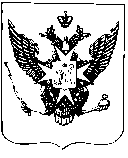 